        
                NEWS RELEASE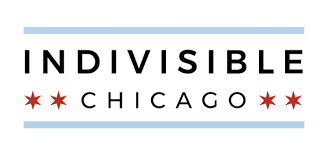 CELEBRATE BIDEN/HARRIS WIN & LOCAL VOLUNTEERS: INDIVISIBLE CHICAGO’S VIRTUAL INAUGURATION CELEBRATION JANUARY 20Illinois reps Underwood, Casten, Newman kick off Everything New is Blue Again, free, interactive comedy and music show to thank volunteers and celebrate their work to elect Biden-Harris ticketCHICAGO, IL, January 18, 2021 - Indivisible Chicago announces Everything New is Blue Again, the group’s celebration of its successful “3 States, 1 Mission” campaign to rebuild the Midwest Blue Wall and send Joe Biden and Kamala Harris to the White House, Wednesday, January 20, 2021, at 5:30 p.m. CST.This celebration of the volunteers who helped put our country back on track is produced in partnership with the Hideout Inn and Chicago4Real, Indivisible Chicago’s virtual party will stream live on Facebook, Twitch and partner websites. The event will also be broadcast live on 820 AM WCPT, wcpt820.com, and via the TuneIn app. The event is free, but guests will need to register at https://www.indivisiblechicago.com/inauguration to receive the livestream links.Here’s the initial lineup, with more details TBA:  5:30 p.m.: Indivisible Chicago’s Tom Moss and Marj Halperin will host a live panel discussion with the three Illinois Congressional leaders Indivisible volunteers helped propel into office: Lauren Underwood, Sean Casten, and Marie Newman. 6 p.m.: Live improv comedy and special performances by Chicago music icons singer-songwriter Michael McDermott, WILCO’s Jeff Tweedy, and Jon Langford, of the Waco Brothers. Also: vignettes from Indivisible volunteers, chronicling their work. Directed by Second City veteran TJ Shanoff and emceed by radio host Justin Kaufmann, the show cast, in formation, will include well-known veterans of Chicago’s improv scene. Special thanks go to The Hideout Inn for helping coordinate musical performances and show producer David Sterling. 
7:30 p.m.: At the start of the Biden-Harris team’s nationally-broadcast celebration, Everything New is Blue Again turns into Chicago’s #1 inauguration watch party.  “It has seemed like an eternity since the November 3 election, but each challenge to the Biden-Harris win has made their election feel more critical, culminating with the horrific insurgency at the Capitol January 6,” said Indivisible Chicago Executive Director Darcey Regan. “While we can’t all be together on inauguration night, it’ll be incredibly gratifying to join virtually and celebrate our volunteers who fought through the pandemic to ensure real leadership for this country.” The “3 States, 1 Mission” campaign officially kicked off in February, with extensive plans to canvass in Michigan, Wisconsin and Illinois. COVID-19 shut down those plans before they could begin, forcing Indivisible Chicago volunteers to quickly pivot to campaign tools better suited to the pandemic. 
                                                                                        -more-
Indivisible Chicago Everything New is Blue Again inauguration watch party on January 20  				page 2 of 2
Throughout the year, Indivisible Chicago volunteers: made more than a half-million phone calls
sent 1.4 million texts
knocked on 17,000 doors in Michigan—during a pandemic
wrote 685,000 postcards and started a national movement that exploded to 15.7 million written by 100,000 volunteers across the country. 
For the Georgia runoffs, The Democratic Senate Coordinating Committee asked Indivisible Chicago to relaunch the successful phone banks, and these have been running through January 4 to encourage early voting in person and through absentee ballots. Indivisible Chicago’s postcard program was also extended to reach more than 1 million Georgia voters.In the 2018 midterms, Indivisible Chicago helped Illinois Democratic candidates Lauren Underwood and Sean Casten win their tightly contested suburban races for congress with volunteer canvassing trips, phone banks, and postcard parties. This year, Indivisible Chicago supported Casten’s and Underwood’s re-election campaigns, while Marie Newman called the group her “special sauce” for support that propelled her to Congress representing Illinois’ 3rd District. About Indivisible Chicago
Launched in January, 2017, Indivisible Chicago is a progressive coalition of neighborhood chapters throughout the Chicago area. One presidential term later, Indivisible Chicago is recognized as a national leader in the grassroots movement to advance progressive values, candidates, and elected officials. 

Indivisible Chicago’s proven track record includes helping rebuild the Midwest Blue Wall in 2020 as the largest independent, out-of-state phone bank operation for both Michigan and Wisconsin. Indivisible Chicago field operations helped elect Illinois Representatives Sean Casten (IL06) and Lauren Underwood (IL14), knocking on 20,000 doors in that campaign’s last weekend alone. Indivisible Chicago also serves as a reliable partner for impacted communities seeking to elevate their cause. This includes support for the Black Lives Matter movement and coordinating logistics for the 2018 Families Belong Together rally, which drew 60,000 to Daley Plaza in support of immigrants seeking refuge at our southern border. 

Visit indivisiblechicago.com to sign up for the coalition’s mailing list or join the nearest Indivisible Chicago chapter. For the latest updates, follow Indivisible Chicago on Facebook (@IndivisibleChi), Twitter (@IndivisibleChi) and Instagram (@IndivisibleChicago). To work with Indivisible Chicago in partnership, please email info@indivisiblechicago.com.
                                                                    
                                                                        #   #   #Click here for images from Indivisible Chicago’s February 3, 2020 True Blue Revue that kicked off this 3 States, 1 Mission campaign to rebuild the Midwest Blue Wall.